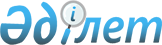 Теңіз селолық округіне қарасты шағын елді мекендердегі атауы жоқ көшелерге атау беру туралы
					
			Күшін жойған
			
			
		
					Атырау облысы Құрманғазы ауданы Теңіз селолық округі әкімінің 2009 жылғы 19 қазандағы N 7 шешімі. Атырау облысы Әділет департаменті Құрманғазы ауданының әділет басқармасында 2009 жылғы 28 қазанда N 4-8-160 тіркелді. Күші жойылды - Атырау облысы Құрманғазы ауданы Теңіз селолық округі әкімінің 2010 жылғы 22 қазандағы N 77 шешімімен.

      Ескерту. Күші жойылды - Атырау облысы Құрманғазы ауданы Теңіз селолық округі әкімінің 2010.10.22 N 77 шешімімен.      Қазақстан Республикасының 2001 жылғы 23 қаңтардағы № 148 "Қазақстан Республикасындағы жергілікті мемлекеттік басқару және өзін-өзі басқару туралы" Заңының 35 бабының 2 тармағы негізінде, Қазақстан Республикасының 1993 жылғы 8 желтоқсандағы "Қазақстан Республикасының әкімшілік-аумақтық құрылысы туралы" Занының 14 бабының 4 тармағын басшылыққа алып, аудандық ономастикалық комиссиясының 2009 жылғы 15 қазандағы № 13 хаттамасына сәйкес ШЕШЕМН:



      1. Теңіз селолық округіне қарасты, Құмарғали ауылындағы атауы жоқ көшеге - "Майдагер", Шайхы ауылындағы атауы жоқ көшеге - "Ардагер", Дәулет ауылындағы атауы жоқ көшеге - "Шипагер" есімдері берілсін.



      2. Шешім әділет басқармасынан мемлекеттік тіркеуден өткен соң заңды күшіне енеді және алғаш ресми жарияланғаннан бастап күнтізбелік он күннен кейін қолданысқа енгізіледі.      Округ әкімі                              Б. Утеулиев

 
					© 2012. Қазақстан Республикасы Әділет министрлігінің «Қазақстан Республикасының Заңнама және құқықтық ақпарат институты» ШЖҚ РМК
				